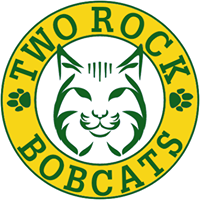 Two Rock Union School District5001 Spring Hill Road ▪ Petaluma, CA ▪   94952Phone: (707) 762-6617 ▪ Fax: (707) 762-1923www.trusd.orgAGENDABOARD OF TRUSTEESTWO ROCK UNION SCHOOL DISTRICTSPECIAL MEETING February 13, 2020Open Session: 2:30-3:30Two Rock Elementary School  STEAM Lab5001 Spring Hill Road, Petaluma, CA 949521.	CALL TO ORDER       A.	 ROLL CALL2.	Board Study Session on TRUSD Budget	Background: The board requested a study session to review the 1st Interim Financial Report.	Plan: Review the 1st Interim Financial Report	Public Comment:Board Discussion:3.	PUBLIC COMMENTMembers of the public may address the Board concerning any item of interest within the subject matter jurisdiction of the Board.  No discussion or action shall be taken on any item not appearing on the Agenda.  Each person will be allowed up to three (3) minutes per item. 4.  	ADJOURNMENT TO CLOSED SESSION  (if necessary)5. 	RECONVENE TO PUBLIC MEETING Report of any actions taken during Closed Session (if necessary) 6.	DATES AND FUTURE AGENDA ITEMS7.	SIGNING OF PAPERS										8.	ADJOURNMENT									ACTION	 	          								M____    S____                                    			Aye____ Nay____Posted By: 	________________________________________Betha MacClain, Superintendent Accessibility AccommodationsIf you require assistance to access the Board meeting room or to otherwise participate at this meeting, including auxiliary aids or services, please contact Michelle Panizzera at 707-762-6617.  You are encouraged to provide as much advance notice as possible to better enable Two Rock Union School District to meet your accessibility needs in accordance with applicable law.  Public RecordsIn accordance with Government Code section 54957.5 and the Public Records Act, public records that are distributed to a majority of the Board of Trustees concerning open session agenda items will be made available upon request.  Such records distributed less than 72 hours prior to a regular meeting are available for inspection at the District Office located at 5001 Spring Hill Road, Petaluma, CA 94952.